Lista rankingowa uczniów zakwalifikowanych wstępnie do projektu
 „Our future in Europe”, realizowanego ze środków Programu Fundusze Społeczne
 dla Rozwoju Społecznego (FERS) 2021-2027 nr projektu 2023-1-PL01-KA122-SCH-000143036W dniu 15 grudnia 2023 r. w I Liceum Ogólnokształcącym im. Jana Kasprowicza z Oddziałami Dwujęzycznymi w Inowrocławiu odbyło się posiedzenie Komisji Rekrutacyjnej w składzie:Ewa Furman – przewodniczącaAgnieszka Hulisz – członek komisjiŁukasz Wróbel – członek komisjiZadaniem Komisji była ocena ankiet rekrutacyjnych i dokonanie wyboru 10 uczniów, którzy wezmą udział w wyjazdach zagranicznych w ramach projektu „Our future in Europe” oraz stworzenie listy rezerwowej zgodnie z kryteriami określonymi w Regulaminie Rekrutacji. W procesie rekrutacji złożono 17 ankiet. Cztery zostały odrzucone, gdyż nie spełniały wymagań formalnych. Nie zawierały deklaracji o niekorzystnej sytuacji, co jest warunkiem niezbędnym do uzyskania dofinansowania.Oto lista uczniów zakwalifikowanych wstępnie do projektu:
Lista rezerwowa:Od wyników rekrutacji uczestnicy mogą się odwołać w formie pisemnej w ciągu 6 dni od ogłoszenia listy rankingowej.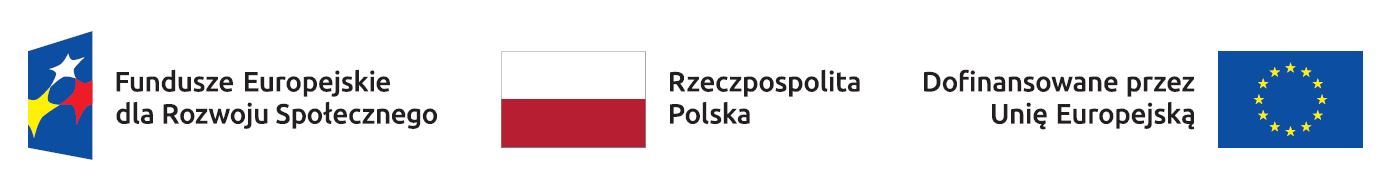 Imię, nazwisko uczniaLiczba uzyskanych punktów1. Wiktoria Dąbrowska302. Marcelina Malinowska303. Sebastiaan Jacobi304. Taisiia Boiko305. Martyna Kalinowska306. Krystian Kruszka307, Zuzanna Kowalska308. Kornelia Miszczyk309, Maria Panfil3010. Wojciech Politowski30Imię, nazwisko uczniaLiczba uzyskanych punktówZuzanna Hałas29Izabela Opasik28Kacper Mrugalski27